ČESKOMORAVSKÁ MYSLIVECKÁ JEDNOTA z.s.-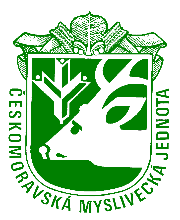 Okresní myslivecký spolek Chrudim, Opletalova 690, 537 01 ChrudimTel. 724 121 844 e-mail oms.chrudim@tiscali.cz								Chrudim 27.3.2024Věc:   P O Z V Á N K A	Na jednání sněmu ČMMJ z.s.- okresní myslivecký spolek Chrudim, který se koná v pondělí 29.4.2024 od 16,30 hod. Městském muzeu Chrast  . Prezentace bude zahájena v 16 hodin.Program: ZahájeníPředání vyznamenání3) Schválení programu4) Volba pracovního předsednictva a řídícího sněmu5) Volba zapisovatele a ověřovatele zápisu	6) Volba návrhové a mandátové komise7) Kontrola usnesení z posledního okresního sněmu8) Zpráva o činnosti myslivecké rady OMS za rok 20239) Výsledek hospodaření OMS za rok 202310) Návrh finančního rozpočtu OMS pro rok 202412) Schválení účetní uzávěrky	13) Zpráva dozorčí rady OMS za rok 202314) Diskuse15)  Návrh usnesení16) Závěr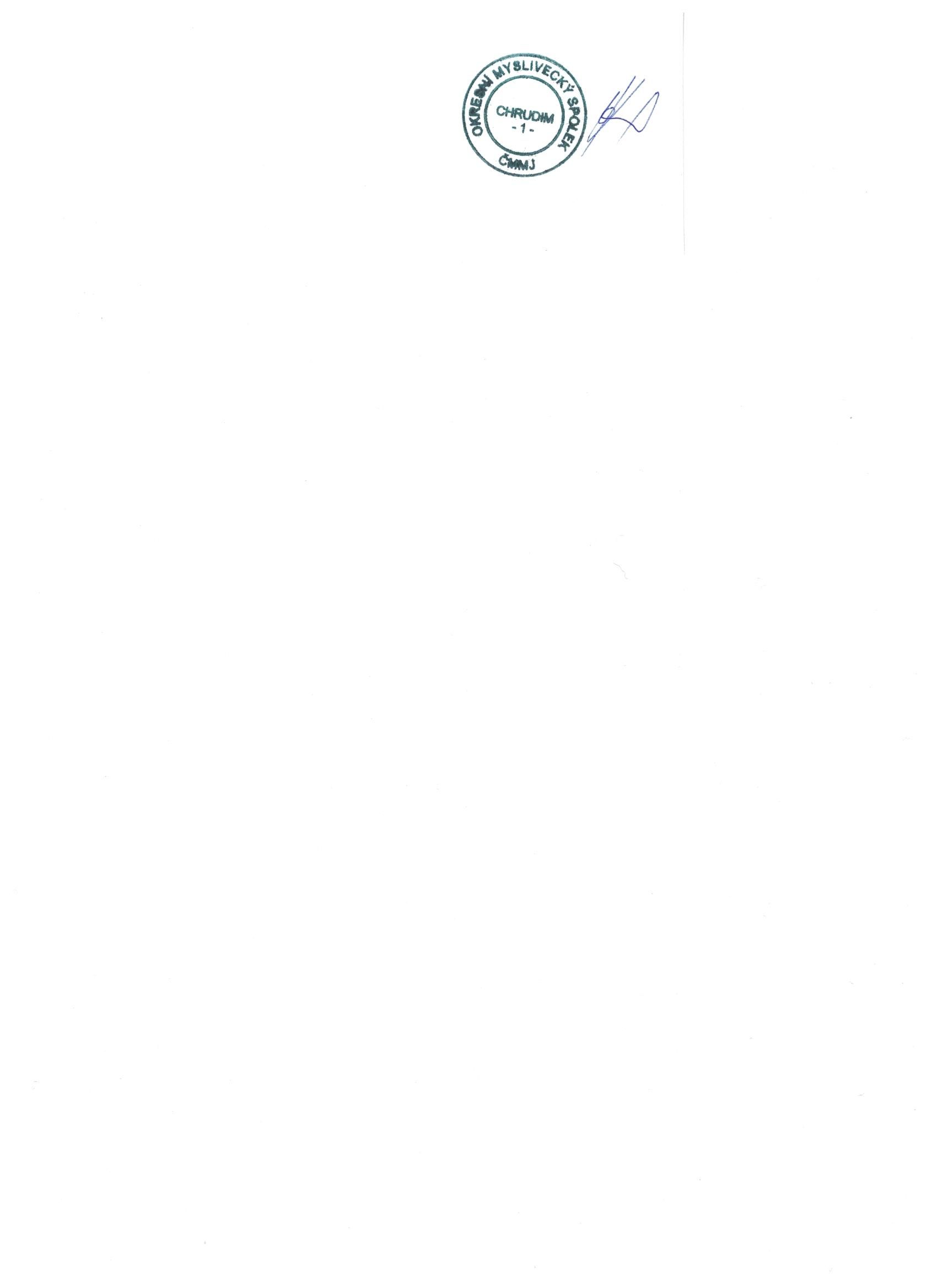 Lenka Kubalová 						Mgr. Bc. František Stejskal v.r.jednatelka OMS					            předseda OMS